ČESKÁ ZEMĚDĚLSKÁ UNIVERZITA V PRAZEProvozně ekonomická fakulta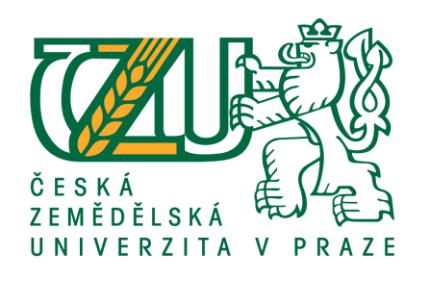 BAKALÁŘSKÁ PRÁCE2020	Jméno a Příjmení